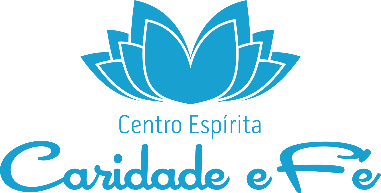 Grupos de Atendidos do projeto de AcolhimentoRelação de Tarefeiros Incluídos no projeto de AcolhimentoTUTORNOMEQTDDoloresAninha, Camille, Daniela, Elisângela, Eline Lima, Helena, Irislene, Ligya, Marianny, Rejane Fonteles;10FranciscaEvangelista, Nícia, Dalila, Yara, Inês, Juarez, Cléa, Karole, Ivana, Sara;10NéglitonErmecy, Graça, Ítalo, Jefferson, Dênis, Leandro, Thalita, Ocyney, Ceiça, Deivid, Geórgia;11ValdêniaSimone, Beatriz Ramos, Francinete, Mana, Madalena, Iasmim, Flávio, Roselany, Iolene, Verônica, Karla Sales;11ElineAssis, Nayana, Tacyane, Daniel, Edivana, Francisca Melo, Gardênia, Raquel, Zilda, Jackeline Costa;10BeatrizMartha, Tayse, Terezinha, Rejane Araújo, Iluska, Karla Renata, Leonardo, Érika Sales, Inácio, Joyce, Fátima;11CacauPedro Neto, Felipe, Fábio, Zêila, Mano, Ayrton, Ronnie, Raimundo, Victor, Otávio;10SamuelAraceli, Cintia, Francisco Coelho, Joana, João Pedro, Marcelo, Robério, Rogério, Susan, Raimundinha, Stélio;11JeannineBárbara, Danielle, Deusleno, Gorete, Jacqueline, Maria Clara, Patrícia, Pedro Filho, Siléia, Tatiane, Thiago;11TOTALTOTAL95LETRANOMEQTDCOMITÊAAninha, Araceli, Assis, Ayrton4Beatriz QuaresmaCacauDoloresEline FalcãoFrancisca PortelaJeannineNéglitonSamuelValdênia.BBárbara, Beatriz Ramos2Beatriz QuaresmaCacauDoloresEline FalcãoFrancisca PortelaJeannineNéglitonSamuelValdênia.CCamille, Ceiça, Cintia, Cléa, 4Beatriz QuaresmaCacauDoloresEline FalcãoFrancisca PortelaJeannineNéglitonSamuelValdênia.DDalila, Daniel, Daniela, Danielle, Deivid, Dênis, Deusleno, Dolores, 8Beatriz QuaresmaCacauDoloresEline FalcãoFrancisca PortelaJeannineNéglitonSamuelValdênia.EEdivana, Eline Lima, Elisângela, Érika Sales, Ermecy, Evangelista, 6Beatriz QuaresmaCacauDoloresEline FalcãoFrancisca PortelaJeannineNéglitonSamuelValdênia.FFábio, Fátima, Felipe, Flávio, Francisca Melo, Francisco Coelho, Francisco Mano, Francinete8Beatriz QuaresmaCacauDoloresEline FalcãoFrancisca PortelaJeannineNéglitonSamuelValdênia.GGardênia, George, Gorete, Graça4Beatriz QuaresmaCacauDoloresEline FalcãoFrancisca PortelaJeannineNéglitonSamuelValdênia.HHelena1Beatriz QuaresmaCacauDoloresEline FalcãoFrancisca PortelaJeannineNéglitonSamuelValdênia.IIasmim, Iluska, Inácio, Inês, Iolene, Irislene, Ítalo, Ivana, 8Beatriz QuaresmaCacauDoloresEline FalcãoFrancisca PortelaJeannineNéglitonSamuelValdênia.JJacqueline, Jackeline Costa, Jefferson, Joana, João Pedro, Joyce, Juarez7Beatriz QuaresmaCacauDoloresEline FalcãoFrancisca PortelaJeannineNéglitonSamuelValdênia.KKarla Sales, Karla Renata, Karole,3Beatriz QuaresmaCacauDoloresEline FalcãoFrancisca PortelaJeannineNéglitonSamuelValdênia.LLeandro, Leonardo, Lígya, 3Beatriz QuaresmaCacauDoloresEline FalcãoFrancisca PortelaJeannineNéglitonSamuelValdênia.MMadalena, Marcelo, Maria Clara, Maria do Socorro (Mana), Marianny, Martha, 6Beatriz QuaresmaCacauDoloresEline FalcãoFrancisca PortelaJeannineNéglitonSamuelValdênia.NNayana, Nícia2Beatriz QuaresmaCacauDoloresEline FalcãoFrancisca PortelaJeannineNéglitonSamuelValdênia.OOcyney, Otávio, 2Beatriz QuaresmaCacauDoloresEline FalcãoFrancisca PortelaJeannineNéglitonSamuelValdênia.PPatrícia, Pedro Filho, Pedro Aguiar,3Beatriz QuaresmaCacauDoloresEline FalcãoFrancisca PortelaJeannineNéglitonSamuelValdênia.RRaimundinha, Raimundo, Raquel, Rejane Araújo, Rejane Fonteles, Robério, Rogério, Ronnie, Roselany, 9Beatriz QuaresmaCacauDoloresEline FalcãoFrancisca PortelaJeannineNéglitonSamuelValdênia.SSara, Siléia, Simone, Stélio, Susan5Beatriz QuaresmaCacauDoloresEline FalcãoFrancisca PortelaJeannineNéglitonSamuelValdênia.TTacyane, Tatiane, Tayse, Terezinha, Thalita, Thiago6Beatriz QuaresmaCacauDoloresEline FalcãoFrancisca PortelaJeannineNéglitonSamuelValdênia.VVerônica, Victor, 2Beatriz QuaresmaCacauDoloresEline FalcãoFrancisca PortelaJeannineNéglitonSamuelValdênia.YYara1Beatriz QuaresmaCacauDoloresEline FalcãoFrancisca PortelaJeannineNéglitonSamuelValdênia.ZZêila, Zilda2Beatriz QuaresmaCacauDoloresEline FalcãoFrancisca PortelaJeannineNéglitonSamuelValdênia.TOTALTOTAL969